Noteguide for Centripetal Acceleration (Videos 5A)		Name					Velocity 		=			Speed 		+		Direction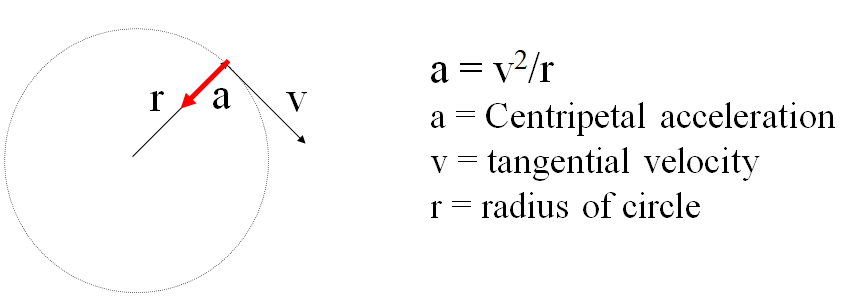 Example - What is the centripetal acceleration of a 1200 kg car going 24 m/s around an 80. m radius corner?What centripetal force is needed?		What is the minimum coefficient of static friction required?Whiteboards:Example:  A merry-go-round completes a revolution every 7.15 seconds.  What is your centripetal acceleration if you are 3.52 m from the center of rotation?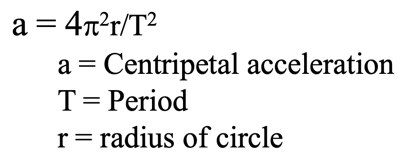 Whiteboard						       Example1. What is the centripetal acceleration if a tuna is going 6.2 m/s around a 2.3 m radius corner? (17 m/s/s)2. A Volkswagen can do .650 “g”s (6.3765 m/s/s) of lateral acceleration.  What is the minimum radius turn at 27.0 m/s? (114 m)What should be the period of motion if you want 3.5 “g”s (34.335 m/s/s) of centripetal acceleration 5.25 m from the center of rotation? (2.5 s)RPM Example: What is the acceleration of a point 32 cm out on a grinding wheel spinning at 1200 RPM?(5035 m/s/s – hint – T = 60 s/1200 Rev)